Registration FormNOTE: To avoid delays in registration, PLEASE RETURN the Registration Form and the scanned payment proof to optirob@engineer.com and aolaru_51@ymail.com .I. Participant InformationII. Conference Fees (by Euro) *** One regular registration can cover a paper within five pages, including all figures, tables, and references. ** One regular registration with one or more additional papers has only one proceeding book. 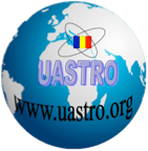 http://www.uastro.space2020 International Conference on Artificial Intelligence in the fields of Aerospace, Robotics, Manufacturing Systems, Mechanical Engineering, Power Energy, Technology of Materials and Neurorehabilitation (ICMERA 2020)www.uastro.space October 30, 2020, Yesterday Hotel, Bucharest, RomaniaTel: +40-723-852-628 Email: office@uastro.space *First Name:*First Name:*Family Name:*Family Name:*Family Name:*Family Name:*Position: Prof.  Assoc. Prof. Asst.Prof. □  Dr. □ Mr.  Ms. □*Position: Prof.  Assoc. Prof. Asst.Prof. □  Dr. □ Mr.  Ms. □*Position: Prof.  Assoc. Prof. Asst.Prof. □  Dr. □ Mr.  Ms. □*Position: Prof.  Assoc. Prof. Asst.Prof. □  Dr. □ Mr.  Ms. □*Position: Prof.  Assoc. Prof. Asst.Prof. □  Dr. □ Mr.  Ms. □*Position: Prof.  Assoc. Prof. Asst.Prof. □  Dr. □ Mr.  Ms. □*Will you attend the conference in person?Yes □*Participant’s name: All the materials of participation will be prepared under this name, One registration invite one author to comeAny changes, please inform us 30 days before the conference, or the participant should be responsible for the consequences.*Participant’s Affiliation(Organization or University):*Will you attend the conference in person?Yes □*Participant’s name: All the materials of participation will be prepared under this name, One registration invite one author to comeAny changes, please inform us 30 days before the conference, or the participant should be responsible for the consequences.*Participant’s Affiliation(Organization or University):*Will you attend the conference in person?Yes □*Participant’s name: All the materials of participation will be prepared under this name, One registration invite one author to comeAny changes, please inform us 30 days before the conference, or the participant should be responsible for the consequences.*Participant’s Affiliation(Organization or University):*Will you attend the conference in person?Yes □*Participant’s name: All the materials of participation will be prepared under this name, One registration invite one author to comeAny changes, please inform us 30 days before the conference, or the participant should be responsible for the consequences.*Participant’s Affiliation(Organization or University):*Will you attend the conference in person?Yes □*Participant’s name: All the materials of participation will be prepared under this name, One registration invite one author to comeAny changes, please inform us 30 days before the conference, or the participant should be responsible for the consequences.*Participant’s Affiliation(Organization or University):No□No□No□No□No□*Mailing Address: *Mailing Address: *Mailing Address: *Mailing Address: *Mailing Address: *Mailing Address: *City: *City: *City: *State/Province: -*State/Province: -*State/Province: -*Country: *Country: *Country: *ZIP/Post Code: -*ZIP/Post Code: -*ZIP/Post Code: -*Tel.: *E-mail: *E-mail: *E-mail: Fax: -Fax: -Student ID Number: -Student ID Number: -Student ID Number: -AUSTRO Member Number: -AUSTRO Member Number: -AUSTRO Member Number: -*Paper ID: *Paper ID: *Paper ID: *Paper Title:*Paper Title:*Paper Title:*Paper Title:*Paper Title:*Paper Title:*Paper Authors: *Paper Authors: *Paper Authors: *Paper Authors: *Paper Authors: *Paper Authors: *Paper Pages: 5 pages*Paper Pages: 5 pages*Paper Pages: 5 pagesAdditional Page: -Additional Page: -Additional Page: -Special dietary:Diabetic □   Vegetarian □   Muslim □   Other □ (please specify:)Special dietary:Diabetic □   Vegetarian □   Muslim □   Other □ (please specify:)Special dietary:Diabetic □   Vegetarian □   Muslim □   Other □ (please specify:)Special dietary:Diabetic □   Vegetarian □   Muslim □   Other □ (please specify:)Special dietary:Diabetic □   Vegetarian □   Muslim □   Other □ (please specify:)Special dietary:Diabetic □   Vegetarian □   Muslim □   Other □ (please specify:)ItemsAmount Amount Your Choice 
(Use Arabic Numerals)Items
Before September 30, 2020Your Choice 
(Use Arabic Numerals)Authors (IACSIT and UASTRO Members)200 EURO/ 965 RON200 EURO/ 965 RONAuthors (Student)200 EURO/ 965 RON200 EURO/ 965 RONAuthors (Non Member) 200 EURO/965 RON 200 EURO/965 RONListeners 120 EURO / 570 RON 120 EURO / 570 RONAdditional paper with the same coauthors120 EURO / 570 RON120 EURO / 570 RONAdditional page30 EURO/ 140 RON for each page30 EURO/ 140 RON for each pageExtra Proceeding100 euro / 200 RON100 euro / 200 RONTotal EURO or RON EURO or RON EURO or RON